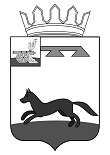 СОВЕТ ДЕПУТАТОВХИСЛАВИЧСКОГО ГОРОДСКОГО ПОСЕЛЕНИЯ ХИСЛАВИЧСКОГО РАЙОНА СМОЛЕНСКОЙ ОБЛАСТИРЕШЕНИЕот 29.06.2023г.                                                                                                                №15Рассмотрение информации прокуратуры Хиславичского района Смоленской области от 16.06.2023г. №Исорг-20660021-174-23/-20660021 (вх.№11 от 16.06.2023г.)В соответствии с Федеральным закона от 6 октября 2003 года №131-ФЗ «Об общих принципах организации местного самоуправления в Российской Федерации», Уставом Хиславичского городского поселения Хиславичского района Смоленской области, Совет депутатов Хиславичского городского поселения Хиславичского района Смоленской областиРЕШИЛ:1.Принять информацию прокуратуры Хиславичского района Смоленской области от 16.06.2023г. №Исорг-20660021-174-23/-20660021 (вх.№11 от 16.06.2023г.).2.Рассмотреть проект решения Совета депутатов Хиславичского городского поселения Хиславичского района Смоленской области на заседании Совета депутатов «Об утверждении Положения о содействии в реализации мероприятий в сфере межнациональных отношений на территории муниципального образования Хиславичское городское поселение Хиславичского района Смоленской области».3.Настоящее решение разместить на официальном сайте Администрации муниципального образования «Хиславичский район» Смоленской области http://hislav.admin-smolensk.ru в сети Интернет.Глава муниципального образованияХиславичского городского поселенияХиславичского района Смоленской области                __________             О.Б.Маханёк